Five a Day Activity Sheet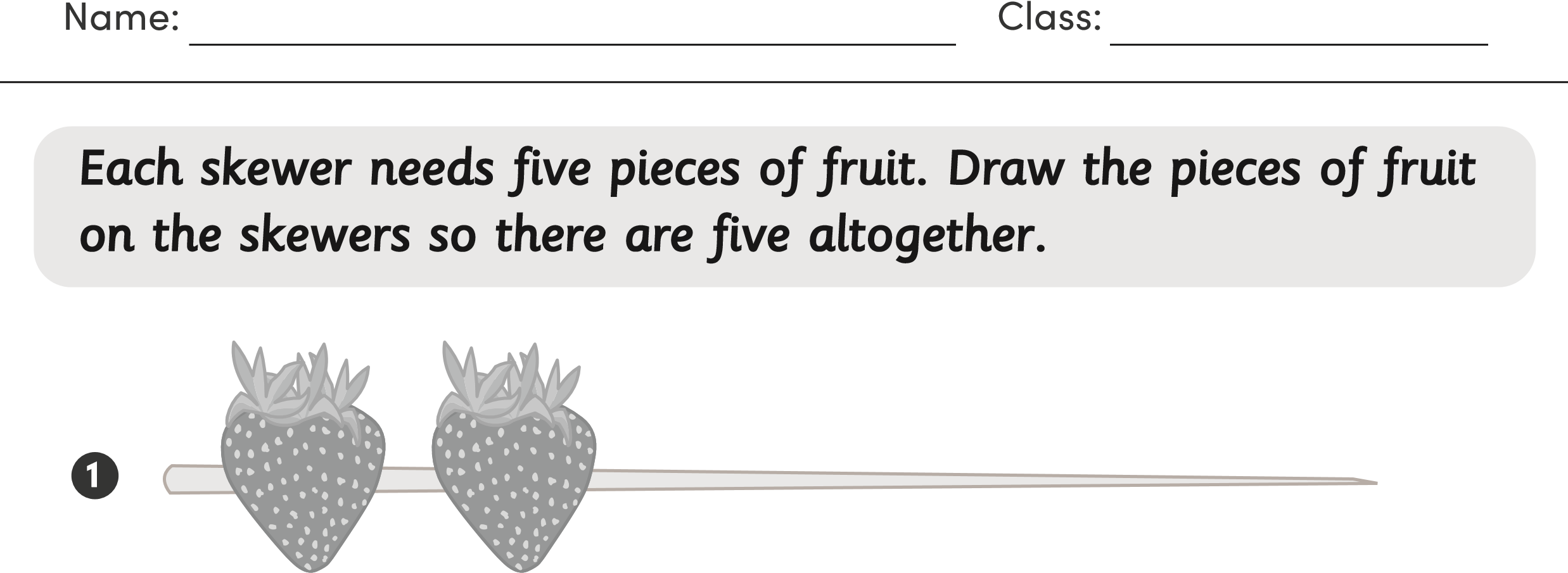 